	   ҠАРАР						    	    РЕШЕНИЕОб исполнении бюджета сельского поселения Миякибашевский сельсовет муниципального района Миякинский район Республики Башкортостан за 2014 годРассмотрев информацию об исполнении бюджета сельского поселения Миякибашевский сельсовет муниципального района Миякинский район Республики Башкортостан представленную МКУ «Централизованная бухгалтерия сельских поселений муниципального района Миякинский район Республики Башкортостан», Совет сельского поселения Миякибашевский сельсовет муниципального района Миякинский район Республики Башкортостан р е ш и л :Принять к сведению информацию о ходе исполнения бюджета сельского поселения Миякибашевский сельсовет муниципального района Миякинский район Республики Башкортостан за 2014 год по доходам в размере 106,55  % и по расходам в размере 100,00% .Утвердить отчет об исполнении бюджета сельского поселения Миякибашевский сельсовет муниципального района Миякинский район Республики Башкортостан за 2014 год согласно приложению.        3. Обнародовать настоящее решение в соответствии с Уставом сельского поселения Миякибашевский сельсовет муниципального района Миякинский район Республики Башкортостан.        4. Контроль за выполнением настоящего решения возложить на постоянную комиссии по бюджету, налогам и вопросами собственности Совета сельского поселения Миякибашевский сельсовет муниципального района Миякинский район Республики Башкортостан.Глава сельского поселения					М. Б. Сарраховс. Анясево10.04.2015 г.№287       БАШКОРТОСТАН  РЕСПУБЛИКАҺЫМИӘКӘ РАЙОНЫМУНИЦИПАЛЬ РАЙОНЫНЫҢМИӘКӘБАШ АУЫЛ СОВЕТЫАУЫЛ БИЛӘМӘҺЕ СОВЕТЫ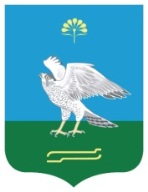 СОВЕТСЕЛЬСКОГО ПОСЕЛЕНИЯ МИЯКИБАШЕВСКИЙ СЕЛЬСОВЕТ  МУНИЦИПАЛЬНОГО РАЙОНАМИЯКИНСКИЙ РАЙОН РЕСПУБЛИКИ БАШКОРТОСТАНПриложение к решению Совет сельского поселения Миякибашевский сельсовет муниципального района Миякинский район Республики Башкортостанот 10.04.2015 № 287Приложение к решению Совет сельского поселения Миякибашевский сельсовет муниципального района Миякинский район Республики Башкортостанот 10.04.2015 № 287Приложение к решению Совет сельского поселения Миякибашевский сельсовет муниципального района Миякинский район Республики Башкортостанот 10.04.2015 № 287Приложение к решению Совет сельского поселения Миякибашевский сельсовет муниципального района Миякинский район Республики Башкортостанот 10.04.2015 № 287Приложение к решению Совет сельского поселения Миякибашевский сельсовет муниципального района Миякинский район Республики Башкортостанот 10.04.2015 № 287Приложение к решению Совет сельского поселения Миякибашевский сельсовет муниципального района Миякинский район Республики Башкортостанот 10.04.2015 № 287Годовой отчетГодовой отчетГодовой отчетГодовой отчетГодовой отчетГодовой отчет об исполнении бюджета об исполнении бюджета об исполнении бюджета об исполнении бюджета об исполнении бюджета об исполнении бюджета 801116511017 Сельское поселение Миякибашевский сельсовет МР 801116511017 Сельское поселение Миякибашевский сельсовет МР 801116511017 Сельское поселение Миякибашевский сельсовет МР 801116511017 Сельское поселение Миякибашевский сельсовет МР 801116511017 Сельское поселение Миякибашевский сельсовет МР 801116511017 Сельское поселение Миякибашевский сельсовет МРза 2014 годза 2014 годза 2014 годза 2014 годза 2014 годза 2014 годЕд.Изм.: руб.Ед.Изм.: руб.Ед.Изм.: руб.Ед.Изм.: руб.Ед.Изм.: руб.Ед.Изм.: руб.КлассификацияНазначено 2013КассаОткл (План - Касса)% испол-яДоходы\ \2 542 250,092 708 885,23- 166 635,14106,55Налог на доходы физических лиц с доходов, источником которых является налоговый агент, за исключением доходов, в отношении которых исчисление и уплата налога осуществляются в соответствии со статьями 227, 227.1 и 228 Налогового кодекса Российской Федерации\1010201001\182\0000\110 \198 000,00229 347,39-31 347,39115,83Налог на доходы физических лиц с доходов, источником которых является налоговый агент, за исключением доходов, в отношении которых исчисление и уплата налога осуществляются в соответствии со статьями 227, 227.1 и 228 Налогового кодекса Российской Федерации\1010201001\182\1000\110 \229 347,39- 229 347,39Налог на доходы физических лиц с доходов, полученных от осуществления деятельности физическими лицами, зарегистрированными в качестве индивидуальных предпринимателей, нотариусов, занимающихся частной практикой, адвокатов, учредивших адвокатские кабинеты, и других лиц, занимающихся частной практикой в соответствии со статьей 227 Налогового кодекса Российской Федерации\1010202001\182\1000\110 \98,53-98,53Налог на доходы физических лиц с доходов, полученных от осуществления деятельности физическими лицами, зарегистрированными в качестве индивидуальных предпринимателей, нотариусов, занимающихся частной практикой, адвокатов, учредивших адвокатские кабинеты, и других лиц, занимающихся частной практикой в соответствии со статьей 227 Налогового кодекса Российской Федерации\1010202001\182\2000\110 \0,31-0,31Налог на доходы физических лиц с доходов, полученных физическими лицами в соответствии со статьей 228 Налогового кодекса Российской Федерации\1010203001\182\1000\110 \1 376,50-1 376,50Налог на доходы физических лиц с доходов, полученных физическими лицами в соответствии со статьей 228 Налогового кодекса Российской Федерации\1010203001\182\2000\110 \23,90-23,90Налог на доходы физических лиц с доходов, полученных физическими лицами в соответствии со статьей 228 Налогового кодекса Российской Федерации\1010203001\182\3000\110 \400,00- 400,00Единый сельскохозяйственный налог\1050301001\182\0000\110 \47 200,0047 217,08-17,08100,04Единый сельскохозяйственный налог\1050301001\182\1000\110 \47 025,62-47 025,62Единый сельскохозяйственный налог\1050301001\182\2000\110 \191,46- 191,46Налог на имущество физических лиц, взимаемый по ставкам, применяемым к объектам налогообложения, расположенным в границах поселений\1060103010\182\0000\110 \133 279,00138 117,12-4 838,12103,63Налог на имущество физических лиц, взимаемый по ставкам, применяемым к объектам налогообложения, расположенным в границах поселений\1060103010\182\1000\110 \137 490,22- 137 490,22Налог на имущество физических лиц, взимаемый по ставкам, применяемым к объектам налогообложения, расположенным в границах поселений\1060103010\182\2000\110 \626,90- 626,90Земельный налог, взимаемый по ставкам, установленным в соответствии с подпунктом 1 пункта 1 статьи 394 Налогового кодекса Российской Федерации и применяемым к объектам налогообложения, расположенным в границах поселений\1060601310\182\0000\110 \372 926,70419 609,84-46 683,14112,52Земельный налог, взимаемый по ставкам, установленным в соответствии с подпунктом 1 пункта 1 статьи 394 Налогового кодекса Российской Федерации и применяемым к объектам налогообложения, расположенным в границах поселений\1060601310\182\1000\110 \416 686,12- 416 686,12Земельный налог, взимаемый по ставкам, установленным в соответствии с подпунктом 1 пункта 1 статьи 394 Налогового кодекса Российской Федерации и применяемым к объектам налогообложения, расположенным в границах поселений\1060601310\182\2000\110 \1 923,72-1 923,72Земельный налог, взимаемый по ставкам, установленным в соответствии с подпунктом 1 пункта 1 статьи 394 Налогового кодекса Российской Федерации и применяемым к объектам налогообложения, расположенным в границах поселений\1060601310\182\3000\110 \1 000,00-1 000,00Земельный налог, взимаемый по ставкам, установленным в соответствии с подпунктом 2 пункта 1 статьи 394 Налогового кодекса Российской Федерации и применяемым к объектам налогообложения, расположенным в границах поселений\1060602310\182\0000\110 \16 850,0016 850,20-0,20100,00Земельный налог, взимаемый по ставкам, установленным в соответствии с подпунктом 2 пункта 1 статьи 394 Налогового кодекса Российской Федерации и применяемым к объектам налогообложения, расположенным в границах поселений\1060602310\182\1000\110 \16 848,96-16 848,96Земельный налог, взимаемый по ставкам, установленным в соответствии с подпунктом 2 пункта 1 статьи 394 Налогового кодекса Российской Федерации и применяемым к объектам налогообложения, расположенным в границах поселений\1060602310\182\2000\110 \1,24-1,24Государственная пошлина за совершение нотариальных действий должностными лицами органов местного самоуправления, уполномоченными в соответствии с законодательными актами Российской Федерации на совершение нотариальных действий\1080402001\791\0000\110 \22 800,0024 100,00-1 300,00105,70Государственная пошлина за совершение нотариальных действий должностными лицами органов местного самоуправления, уполномоченными в соответствии с законодательными актами Российской Федерации на совершение нотариальных действий\1080402001\791\1000\110 \24 100,00-24 100,00Доходы, получаемые в виде арендной платы за земельные участки, государственная собственность на которые не разграничена и которые расположены в границах поселений, а также средства от продажи права на заключение договоров аренды указанных земельных участков\1110501310\863\0000\120 \243 875,30296 357,92-52 482,62121,52Прочие доходы от оказания платных услуг (работ) получателями средств бюджетов поселений\1130199510\791\0000\130 \1 290,00-1 290,00Доходы от продажи земельных участков, государственная собственность на которые не разграничена и которые расположены в границах поселений\1140601310\863\0000\430 \2 216,26-2 216,26Прочие неналоговые доходы бюджетов поселений\1170505010\791\0000\180 \148 004,61172 565,70-24 561,09116,59Дотации бюджетам поселений на выравнивание бюджетной обеспеченности\2020100110\791\0000\151 \516 800,00516 800,00100,00Дотации бюджетам поселений на поддержку мер по обеспечению сбалансированности бюджетов\2020100310\791\0000\151 \Субвенции бюджетам поселений на осуществление первичного воинского учета на территориях, где отсутствуют военные комиссариаты\2020301510\791\0000\151 \62 070,0062 070,00100,00Прочие межбюджетные трансферты, передаваемые бюджетам поселений\2020499910\791\7502\151 \146 000,00146 000,00100,00Прочие межбюджетные трансферты, передаваемые бюджетам поселений\2020499910\791\7503\151 \254 000,00254 000,00100,00Прочие безвозмездные поступления в бюджеты поселений от бюджетов муниципальных районов\2020905410\791\7301\151 \380 444,48380 444,48100,00Расходы\\\\\ \2 788 882,042 788 882,04100,00Функционирование высшего должностного лица субъекта Российской Федерации и муниципального образования\0102\\\\\\\\\\\\ \507 442,00507 442,00100,00Непрограммные расходы\0102\791\99\\\\\\\\\\ \507 442,00507 442,00100,00\0102\791\99\0\\\\\\\\\ \507 442,00507 442,00100,00Непрограммные расходы \0102\791\99\0\0203\121\211\ФЗ131-03_98\\РП-А-0100\3.00.000.000\\ \ 402 242,00402 242,00100,00Непрограммные расходы \0102\791\99\0\0203\121\213\ФЗ131-03_98\\РП-А-0100\3.00.000.000\\ \ 105 200,00105 200,00100,00Функционирование Правительства Российской Федерации, высших исполнительных органов государственной власти субъектов Российской Федерации, местных администраций\0104\\\\\\\\\\\\ \1 167 066,221 167 066,22100,00Непрограммные расходы\0104\791\99\\\\\\\\\\ \1 167 066,221 167 066,22100,00\0104\791\99\0\\\\\\\\\ \1 167 066,221 167 066,22100,00Непрограммные расходы \0104\791\99\0\0204\121\211\ФЗ131-03_98\\РП-А-0100\3.00.000.000\\ \ 719 380,00719 380,00100,00Непрограммные расходы \0104\791\99\0\0204\121\213\ФЗ131-03_98\\РП-А-0100\3.00.000.000\\ \ 208 900,00208 900,00100,00Непрограммные расходы \0104\791\99\0\0204\242\221\ФЗ131-03_98\\РП-А-0100\3.00.000.000\\ \ 23 732,6123 732,61100,00Непрограммные расходы \0104\791\99\0\0204\242\225.2\ФЗ131-03_98\\РП-А-0100\3.00.000.000\\ \ Непрограммные расходы \0104\791\99\0\0204\242\225.6\ФЗ131-03_98\\РП-А-0100\3.00.000.000\\ \ Непрограммные расходы \0104\791\99\0\0204\242\226.10\ФЗ131-03_98\\РП-А-0100\3.00.000.000\\ \ 1 750,001 750,00100,00Непрограммные расходы \0104\791\99\0\0204\242\226.7\ФЗ131-03_98\\РП-А-0100\3.00.000.000\\ \ 17 827,0017 827,00100,00Непрограммные расходы \0104\791\99\0\0204\244\223.1\ФЗ131-03_98\\РП-А-0100\3.00.000.000\\ \ 8 472,478 472,47100,00Непрограммные расходы \0104\791\99\0\0204\244\223.5\ФЗ131-03_98\\РП-А-0100\3.00.000.000\\ \ 38 549,1838 549,18100,00Непрограммные расходы \0104\791\99\0\0204\244\223.6\ФЗ131-03_98\\РП-А-0100\3.00.000.000\\ \ 3 555,083 555,08100,00Непрограммные расходы \0104\791\99\0\0204\244\225.6\ФЗ131-03_98\\РП-А-0100\3.00.000.000\\ \ 4 710,004 710,00100,00Непрограммные расходы \0104\791\99\0\0204\244\226.10\ФЗ131-03_98\\РП-А-0100\3.00.000.000\\ \ 14 580,1414 580,14100,00Непрограммные расходы \0104\791\99\0\0204\244\226.6\ФЗ131-03_98\\РП-А-0100\3.00.000.000\\ \ 5 685,755 685,75100,00Непрограммные расходы \0104\791\99\0\0204\244\290.8\ФЗ131-03_98\\РП-А-0100\3.00.000.000\\ \ 1 000,001 000,00100,00Непрограммные расходы \0104\791\99\0\0204\244\310.2\ФЗ131-03_98\\РП-А-0100\3.00.000.000\\ \ 970,00970,00100,00Непрограммные расходы \0104\791\99\0\0204\244\340.3\ФЗ131-03_98\\РП-А-0100\3.00.000.000\\ \ 105 677,48105 677,48100,00Непрограммные расходы \0104\791\99\0\0204\851\290.1.1\ФЗ131-03_98\\РП-А-0100\3.00.000.000\\ \ 10 076,5110 076,51100,00Непрограммные расходы \0104\791\99\0\0204\852\290.1.2\ФЗ131-03_98\\РП-А-0100\3.00.000.000\\ \ 2 200,002 200,00100,00Мобилизационная и вневойсковая подготовка\0203\\\\\\\\\\\\ \62 070,0062 070,00100,00Непрограммные расходы\0203\791\99\\\\\\\\\\ \62 070,0062 070,00100,00\0203\791\99\0\\\\\\\\\ \62 070,0062 070,00100,00Непрограммные расходы \0203\791\99\0\5118\121\211\ФЗ53-98_1\\РП-В-5700\3.00.000.000\\ \ 43 680,0043 680,00100,00Непрограммные расходы \0203\791\99\0\5118\121\213\ФЗ53-98_1\\РП-В-5700\3.00.000.000\\ \ 13 190,0013 190,00100,00Непрограммные расходы \0203\791\99\0\5118\244\340.3\ФЗ53-98_1\\РП-В-5700\3.00.000.000\\ \ 5 200,005 200,00100,00Дорожное хозяйство (дорожные фонды)\0409\\\\\\\\\\\\ \514 444,48514 444,48100,00Транспортное развитие сельских поселений муниципального района Миякинский район Республики Башкортостан\0409\791\18\\\\\\\\\\ \514 444,48514 444,48100,00Содержание, ремонт автомобильных дорог сельского поселения\0409\791\18\1\\\\\\\\\ \514 444,48514 444,48100,00Муниципальные программы \0409\791\18\1\0315\244\225.2\ФЗ131-03_102\\РП-А-1200\2.00.000.000\\ \ 318 636,26318 636,26100,00Муниципальные программы \0409\791\18\1\0315\244\225.6\ФЗ131-03_102\\РП-А-1200\2.00.000.000\\ \ 159 995,74159 995,74100,00Муниципальные программы \0409\791\18\1\0315\244\226.10\ФЗ131-03_102\\РП-А-1200\2.00.000.000\\ \ 35 812,4835 812,48100,00Другие вопросы в области национальной экономики\0412\\\\\\\\\\\\ \95 000,0095 000,00100,00Обеспечение территории сельского поселения документами территориального планирования на 2014-2016гг\0412\791\20\\\\\\\\\\ \95 000,0095 000,00100,00Разработка правил землепользования и застройки сельского поселения\0412\791\20\2\\\\\\\\\ \95 000,0095 000,00100,00Муниципальные программы \0412\791\20\2\0338\244\226.2\ФЗ131-03_117\\РП-А-2900\2.00.000.000\\ \ 95 000,0095 000,00100,00Коммунальное хозяйство\0502\\\\\\\\\\\\ \262 028,34262 028,34100,00Непрограммные расходы\0502\791\99\\\\\\\\\\ \262 028,34262 028,34100,00\0502\791\99\0\\\\\\\\\ \262 028,34262 028,34100,00Непрограммные расходы \0502\791\99\0\0356\244\223.5\ФЗ131-03_101\\РП-А-1100\3.00.000.000\\ \ 243 422,23243 422,23100,00Непрограммные расходы \0502\791\99\0\0356\244\223.6\ФЗ131-03_101\\РП-А-1100\3.00.000.000\\ \ 18 606,1118 606,11100,00Благоустройство\0503\\\\\\\\\\\\ \180 831,00180 831,00100,00Развитие жилищно-коммунального хозяйства сельских поселений муниципального района Миякинский район Республики Башкортостан\0503\791\17\\\\\\\\\\ \180 831,00180 831,00100,00Ремонт и содержание объектов благоустройства\0503\791\17\1\\\\\\\\\ \180 831,00180 831,00100,00Муниципальные программы \0503\791\17\1\0605\244\223.6\ФЗ131-03_116\\РП-А-2800\2.00.000.000\\ \ 21 500,0021 500,00100,00Муниципальные программы \0503\791\17\1\0605\244\225.6\ФЗ131-03_116\\РП-А-2800\2.00.000.000\\ \ 21 940,0021 940,00100,00Муниципальные программы \0503\791\17\1\0605\244\226.10\ФЗ131-03_116\\РП-А-2800\2.00.000.000\\ \ 35 560,0035 560,00100,00Муниципальные программы \0503\791\17\1\0605\244\226.4\ФЗ131-03_116\\РП-А-2800\2.00.000.000\\ \ 92 000,0092 000,00100,00Муниципальные программы \0503\791\17\1\0605\244\310.2\ФЗ131-03_116\\РП-А-2800\2.00.000.000\\ \ 8 991,008 991,00100,00Муниципальные программы \0503\791\17\1\0605\244\340.3\ФЗ131-03_116\\РП-А-2800\2.00.000.000\\ \ 840,00840,00100,00Условно утвержденные расходы\9999\\\\\\\\\\\\ \Непрограммные расходы\9999\791\99\\\\\\\\\\ \\9999\791\99\0\\\\\\\\\ \Условно утвержденные расходы\9999\791\99\0\9999\\\\\\\\ \ПРОФИЦИТ БЮДЖЕТА (со знаком "плюс"), ДЕФИЦИТ БЮДЖЕТА (со знаком "минус")- 246 631,95-79 996,81- 166 635,1432,44ИСТОЧНИКИ ФИНАНСИРОВАНИЯ\\\\ \246 631,9579 996,81166 635,1432,44Прочие остатки денежных средств бюджетов поселений\0105020110\791\0000\001a \- 266 355,47266 355,47Прочие остатки денежных средств бюджетов поселений\0105020110\791\0000\002a \186 358,66- 186 358,66Прочие остатки денежных средств бюджетов поселений\0105020110\791\0000\510 \-2 744 944,152 744 944,15Прочие остатки денежных средств бюджетов поселений\0105020110\791\0000\610 \2 824 940,96-2 824 940,96ИЗМЕНЕНИЕ ОСТАТКОВ СРЕДСТВ БЮДЖЕТА НА СЧЕТАХ В БАНКАХ В РУБЛЯХ И В ВАЛЮТЕ246 631,9579 996,81166 635,1432,44Остатки на начало года\0105020110\791\0000\001 \266 355,47266 355,47- 266 355,47Остатки на конец отчетного периода\0105020110\791\0000\002 \-19 723,52- 186 358,66186 358,66Проверочная запись